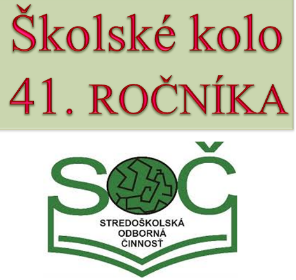 Do školského kola 41. ročníka STREDOŠKOLSKEJ ODBORNEJ ČINNOSTI konanej 28. 02. 2019  sa zapojilo 20 žiakov s desiatimi súťažnými prácami. Do okresného kola postúpilo deväť prác, ktorých autori/spoluautori sú:Janka Pohančeníková, Monika PodmanickáMiriama ValárikováPeter BalalaSamuel Gajdičiar, Lívia Šusteková, Rebeka Sojková, Aneta GáborováMiriama Pavlusová, Veronika KuricováDominika Brodová, Nikola Pápolová, Daniela BaránkováSimona NeumannTomáš MarkuliakLucia Jašurková, Klára Machýlová, Erika JatiováTento ročník potvrdil, že aj v našej škole študujú mladí a ambiciózni ľudia, na čom sa zhodli aj členovia hodnotiacej komisie v zložení: Mgr. Anna Krkošková, Mgr. Nataša Krulikovská, PaedDr. Silvia Okuliarová, Ing. Mária Hrušková.                                                                                                                        Ing. Mária Hrušková